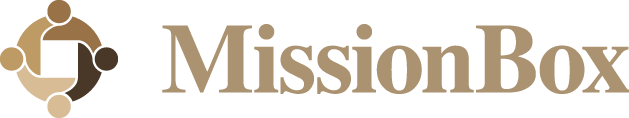 Sample job description: Executive director or chief executiveMissionBox: Your global network of nonprofit power | www.missionbox.comEmployee nameFull nameJob titleExecutive director/chief executiveDirect supervisorFull nameJob titleJob titleClassification Nonexempt  Exempt (U.S. only) Nonexempt  Exempt (U.S. only) Nonexempt  Exempt (U.S. only)Position type Full-time  Part-time  Temporary Full-time  Part-time  Temporary Full-time  Part-time  TemporaryWorking hoursDays and hours of work are Monday through Friday, 8:30 a.m. to 5 p.m. Occasional evening and weekend work may be required as job duties demand.Days and hours of work are Monday through Friday, 8:30 a.m. to 5 p.m. Occasional evening and weekend work may be required as job duties demand.Days and hours of work are Monday through Friday, 8:30 a.m. to 5 p.m. Occasional evening and weekend work may be required as job duties demand.CompensationList salary, salary grade and pay range (minimum and maximum salary).List salary, salary grade and pay range (minimum and maximum salary).List salary, salary grade and pay range (minimum and maximum salary).Supervisory responsibilitiesThe executive director/chief executive manages the executive team and is responsible for the overall direction, coordination and evaluation of the organization. The executive director/chief executive also directly supervises nonsupervisory employees as needed.The executive director/chief executive manages the executive team and is responsible for the overall direction, coordination and evaluation of the organization. The executive director/chief executive also directly supervises nonsupervisory employees as needed.The executive director/chief executive manages the executive team and is responsible for the overall direction, coordination and evaluation of the organization. The executive director/chief executive also directly supervises nonsupervisory employees as needed.Job summary or purposeIn partnership with the board of directors, the executive director/chief executive is responsible for providing strategic leadership and managing the day-to-day operations of the organization. Ultimately, the executive director/chief executive is responsible for the success of the organization. Together, the board of directors and the executive director/chief executive assure the organization's accomplishments and financial sustainability are aligned with the organization’s mission, vision and goals. The executive director/chief executive strategizes, directs and organizes operational activities with the highest level of the executive leadership team, who then engage the support of the rest of the staff.Essential functionsEssential functions of the executive director/chief executive include, but are not limited to, the following:Conducting all board of director meetings and serving as board presidentProviding strategic leadership to the entire organization by working with the board of directors and the executive leadership team to promote the organization’s philosophical framework Guiding the strategic planning, growth and development of the organization's mission, values and goals for overall success    Establishing credibility and fostering a success-oriented environment throughout the organization Directing, supervising and evaluating the job performance of executive leaders and other staff members, as neededProviding overall direction and leadership for all major departments of the organization on how to achieve financial sustainability, cash flow, and business goals and objectivesConducting public and private business relationships on a local, statewide, national and/or international basis to promote the organization’s positive reputation and desired necessary collaborationsLeading the development, communication and implementation of effective growth strategies and processes to ensure growth objectives are met by the organizationPresenting the organization's overall mission and goals to stakeholders and interested parties of all typesServing as the primary spokesperson and public face of the organizationCompetenciesExcellent financial and performance management skillsExcellent leadership skillsCommunication proficiency, including excellent verbal and written communication skillsExcellent problem-solving and analytical skillsStrong collaboration skillsPersonal effectiveness and credibility, including composure under stressIntegrityQualifications and requirementsMaster's and/or bachelor's degree in business or related field (master's degree preferred)Five or more years of experience as chief executive officer or chief operating officer/vice president in one or more major business or nonprofit functions (such as operations or business development), demonstrating business acumen, strategic thinking and a strong operational focusFive or more years of industry-specific experience, preferably in the organization's area of service (or a related area of service)Work environmentThis position operates in a professional office environment with moderate noise and many unscheduled interruptions. Sitting for long periods of time is typical in this position but brief periods of walking or standing may occur.Physical demandsThis position requires speaking and hearing. Frequent typing and writing is customary. Bending and twisting could occur regularly. The employee must be able to lift up to 10 pounds at certain times.Travel requirementsThis position requires up to 40 percent travel. Travel is often outside the local area and overnight. Some travel may be international, depending on current business goals. Affirmative action plan or equal employment opportunityThis organization is fully committed to equal employment opportunity, maximum utilization of all employees, and employment and advancement regardless of race, color, creed, religion, sex, age, sexual orientation, national origin, disability, veteran status or any other characteristic protected by state, federal or local law. Discrimination of any type will not be tolerated.Other duties and functionsThis job description is not designed to cover or contain a comprehensive listing of activities, duties or responsibilities required of the position. Duties, responsibilities and activities may change at any time with or without notice.Employee agreement and signatureEmployee agreement and signatureEmployee agreement and signatureEmployee agreement and signatureThe employee's signature below constitutes understanding of the job requirements, essential job functions, and other duties and functions of this position; an understanding that the job description is subject to change; and an understanding that reasonable accommodations will be made to enable individuals with disabilities to perform the essential functions of the job. The employee's signature below constitutes understanding of the job requirements, essential job functions, and other duties and functions of this position; an understanding that the job description is subject to change; and an understanding that reasonable accommodations will be made to enable individuals with disabilities to perform the essential functions of the job. The employee's signature below constitutes understanding of the job requirements, essential job functions, and other duties and functions of this position; an understanding that the job description is subject to change; and an understanding that reasonable accommodations will be made to enable individuals with disabilities to perform the essential functions of the job. The employee's signature below constitutes understanding of the job requirements, essential job functions, and other duties and functions of this position; an understanding that the job description is subject to change; and an understanding that reasonable accommodations will be made to enable individuals with disabilities to perform the essential functions of the job. Employee signatureDateManagement and HR agreement and signaturesManagement and HR agreement and signaturesManagement and HR agreement and signaturesManagement and HR agreement and signaturesThis job description has been approved by all appropriate management staff.This job description has been approved by all appropriate management staff.This job description has been approved by all appropriate management staff.This job description has been approved by all appropriate management staff.Direct supervisor signatureDateDepartment manager signatureDateHR representative signatureDate